ERATOSTHENE ET LA MESURE DU RAYON DE LA TERRE 
OBJECTIFS A l'aide d'un outil multimédia, retrouver la démarche d'Eratosthène pour mesurer le rayon de Revoir le phénomène des saisons. QUESTIONS1) A quelle époque a vécu Eratosthène ? Quelle fonction occupait-il à Alexandrie ?________________________________________________________________________________________________________________________________________________________________________________________________________________2)  a) Convertir un stade en mètre et donner la valeur d'un pas en cm.________________________________________________________________________________________________________________________________________________________________________________________________________________________________________________________________________________________________________________________________________________________________________________________________________________________________    b) Comment Eratosthène connaissait-il la distance Alexandrie-Assouan ?________________________________________________________________________________________________________________________________________________________________________________________________________________________________________________________________________________________________________________________________________________________________________________________________________________________________3)  a) A midi, à Assouan, le jour d'un solstice d'été, quelle est la direction d'un rayon lumineux ?________________________________________________________________________________________________________ 
    b) A midi, à Alexandrie, le jour du solstice d'été, quelle est la direction du rayon lumineux ?________________________________________________________________________________________________________Entourer la bonne réponse 
                     Assouan se trouve sur :l'équateurle tropique du Cancerle tropique du Capricornele solstice d'été 5) Pourquoi Eratosthène a-t-il préféré Alexandrie plutôt que Rome ?________________________________________________________________________________________________________________________________________________________________________________________________________________________________________________________________________________________________________________________________________________________________________________________________________________________________6) Compléter la figure par une légende : 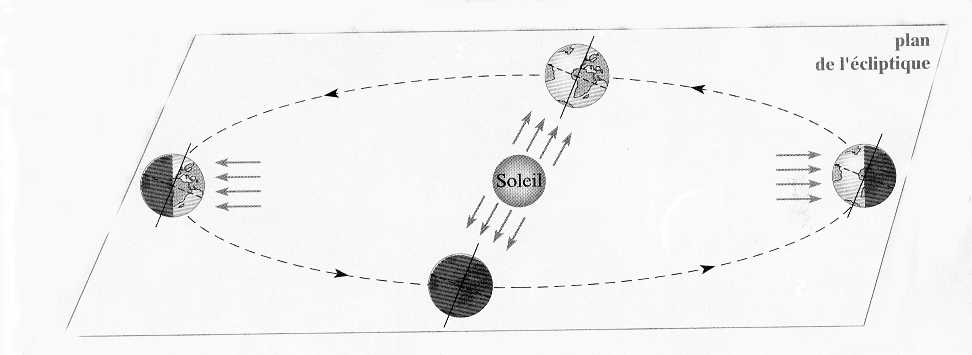 7) Tracer les rayons lumineux. Légendez votre schéma8) Démontrer que 7° correspond à 1/51 du périmètre de  considérée comme sphérique.________________________________________________________________________________________________________________________________________________________________________________________________________________________________________________________________________________________________________________________________________________________________________________________________________________________________9) Retrouver le calcul de la circonférence de ________________________________________________________________________________________________________________________________________________________________________________________________________________________________________________________________________________________________________________________________________________________________________________________________________________________________10) En déduire le rayon de  ____________________________________________________________________________________________________________________________________________________________________________________________________________